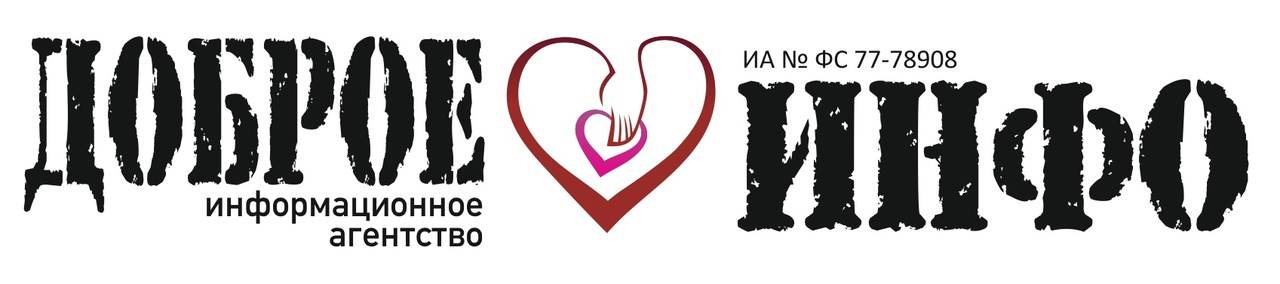 ВСЕРОССИЙСКАЯ КНИГАБЛАГОДАРНОСТЕЙ И ПОЖЕЛАНИЙ«СПАСИБО, НАШИ ГЕРОИ!»  (приём заявок до 14 июля 2023 г.)Здравствуйте!Информируем, что все желающие (дети и взрослые) могут принять участие в создании уникальной Книги, в рамках которой предлагается вместе морально поддержать всех участников Специальной военной операции, выразив им (разместив в Книге) слова благодарности и добрые пожелания.Прием заявок до 14 июля 2023 г. (включительно).Каждый автор пожелания может опубликовать не только текст обращения, но и свою фотографию. Принимаются только индивидуальные работы (автором сообщения может быть только один человек, по одному от человека). Возможно обратиться как ко всем участникам СВО, так и передать «привет» (сообщение) конкретному человеку.О награждении:- Каждый  участник получает электронный Сертификат Всероссийского уровня.- Организация, при участии от 15 человек, получает ПОДАРОК - печатный экземпляр Книги со своими представителями.- Всем участникам будет доступен электронный макет Книги.Организационный взнос:  428 рублей за включение обращения от одного человека (с размещением одной фотографии (лица)).Сроки реализации Проекта:- До 14 июля 2023 г. - приём заявок на участие. На момент подачи заявки указывается только планируемое количество участников, без указания ФИО.- До 14 августа 2023 г. - приём фотографий и текстов.- До 14 октября 2023 г. - подготовка электронного макета Книги.- До 30 декабря 2023 г. - издание и рассылка печатных экземпляров Книги участникам СВО.Общий порядок участия:Представителю участников необходимо заполнить заявку и оплатить оргвзнос.По заполнению заявки: Заявка на всех участников направляется в текстовом виде файле word (.doc). Шрифт 14, Arial, выравнивание текста по ширине. В заявке указываются контактные данные, общее количество участников.В теме электронного письма необходимо указать «Заявка на участие в Книге благодарностей - 2023». В наименовании файла word заявки указывается электронный адрес, с которого направляется заявка. К заявке обязательно прилагается отсканированный документ, подтверждающий оплату оргвзноса (или изображение-скриншот при оплате онлайн), с четким номером и датой проведения платежа.!ОБРАЩАЕМ ВНИМАНИЕ:- Участие в Проекте полностью добровольное. - Можно принять участие как самостоятельно, так и представляя какую-либо организацию.- Всем участникам в течение 7 рабочих дней после окончания приёма заявок направляются Требования по оформлению фотографий и текстов.- В заявке ФИО авторов будущих сообщений указывать не нужно.- В отдельном разделе Книги можно будет выразить слова соболезнования близким погибших военных.- Проект независимый - реализуется исключительно за счет оргвзноса, внесенного самими участниками. Средства расходуются на траты, связанные с реализацией Проекта, основная часть будет направлена на печать Книги.- Проект не предусматривает конкурсного отбора, все материалы, соответствующие данному Положению и Требованиям по оформлению, будут допущены к публикации. - Дизайн Книги Благодарностей будет аналогичен оформлению Всероссийской книги Почёта талантливых учащихся, педагогов и родителей. С выпусками Книги Почёта можно познакомиться на www.superdeti.org.- Перед отправкой заявки необходимо ознакомиться с разделом «Отдельные положения» на 6 странице.Заявки и вопросы по участию необходимо направлять на blago-konkurs@mail.ru. Форма заявки:Заявка на участие в Книге «СПАСИБО, НАШИ ГЕРОИ!» (направляется на blago-konkurs@mail.ru, в текстовом виде в файле word,до 14 июля 2023 г. (включительно))- В случае участия от 15 человек подарочный печатный экземпляр будет направлен на почтовый адрес организации на ФИО контактного лица.- Вместе с заявкой обязательно направляется документ, подтверждающий оплату оргвзноса, с четкими реквизитами (номером, датой оплаты, и т.д.).Порядок оплаты организационного взноса:Оргвзнос вносится одним общим платежом за всех участников.Два способа оплаты:1) На реквизиты организации - денежные средства можно внести через отделение ПАО «Сбербанка России» или другого банка РФ, или списанием со счета юридического лица или с помощью онлайн-системы для физических лиц.Получатель ИП Володин Сергей АлександровичРасч. счет 408 028 109 380 400 065 41 в Сбербанке России ПАО, г. МоскваБИК 044 525 225Кор. счет 301 018 104 000 000 002 25ИНН 246 212 875 327ОГРН 311 246 817 900 169Наименование платежа Оргвзнос (КПП у организации нет)ИЛИ2) На карту ПАО «Сбербанка России» - денежные средства можно внести с помощью любой системы онлайн-платежа:4276 3801 4128 9509Наименование платежа Оргвзнос Если необходимо оформление Счета и Договора следует заранее направить на blago-konkurs@mail.ru  полные реквизиты организации вместе с заполненной формой заявки. Документы оформляются на сумму свыше 1000 рублей (упрощенная система налогообложения, без НДС).Контактная информация:Информационное агентство «ДОБРОЕ ИНФО»(г. Москва, www.tolkodobroe.info)это независимая организация, ставящая первоочередным в своей работе реализацию социально-значимой миссии - продвижение просветительской и общественно-полезной информации для детей, педагогов и родителей различной тематики.Основное направление деятельности: Организация просветительских проектов и конкурсных программ для детей, педагогов и родителей.Организационно-правовая форма:  Индивидуальный предприниматель.Осуществляет деятельность с  2011 года:- Свидетельство о государственной регистрации 24 № 006250101 (ОГРН 311246817900169).- Свидетельство СМИ Информационное агентство № ФС 77 - 78908.
Контактное лицо: Володин Сергей Александрович.Электронный адрес для консультаций: blago-konkurs@mail.ru.Почтовый адрес: 125009, г. Москва, ул. Тверская, д. 9,  а/я 98.Всем участникам также рекомендуется вступить в официальную группу ИА «Доброе Инфо» в социальной сети сайта «Вконтакте» - для получения оперативной информации по ходу реализации Проекта - https://vk.com/konkursblago Отдельные положения:- Участником Проекта может стать любая организация РФ (как государственная, так и частная), так и любой ее представитель. За участие всех лиц, не достигших 18-летнего возраста отвечают родители или другие законные представители (например, педагоги).- Отправка заявок и работ означает согласие организаций и их представителей на обработку персональных данных, а также согласие со всеми условиями данного Положения.- Подтверждением получения Оргкомитетом заявок является письмо-автоответчик с электронного адреса получателя.- Фотографии и тексты должны не нарушать права и достоинства граждан, и не противоречить Законодательству РФ и условиям настоящего Положения. - Все поля в заявке должны быть заполнены в полном объеме! В случае некорректного заполнения заявки она не будут принята к рассмотрению. Также не допускается редактирование (изменение) Формы заявки.- Следите за правильностью написания наименования файлов и писем. Это необходимо для правильной и оперативной обработки пакета документов. - Оргкомитет может изменять и дополнять (в одностороннем порядке) правила, порядок и сроки реализации Проекта, с обязательной публикацией этих изменений в социальной сети Вконтакте https://vk.com/konkursblago или в письмах самим участникам.- Представленные материалы могут быть использованы в информационных и иных целях без выплаты какого-либо вознаграждения, также Информационное агентство имеет право после проведения Проекта осуществлять различные информационные рассылки на электронные адреса, указанные участниками.- Оргкомитет не несет ответственности за ненадлежащую работу почтовых, курьерских и провайдерских служб, сетей и средств связи.- Оргкомитет не несет ответственности за использование информации об участниках или фотографий третьими лицами.- За достоверность указанных сведений отвечают участник или его законные представители. В случае обнаружения факта недостоверной информации, в том числе подложного авторства текстовых сообщений, заявка подлежит удалению из списка участников (без возврата оргвзноса).- Все документы на участие (тексты и фотографии) должны быть направлены с одного электронного адреса, с которого направлялась заявка.- В случае полной отмены Проекта будет произведен возврат оплаченного оргвзноса в полном объеме (в течение 90 календарных дней с момента принятия решения об отмене мероприятия).- Отказ от участия в Проекте (по любой причине) с возвратом оргвзноса допускается только в период приёма заявок (не позднее 7 календарных дней после оплаты). Возврат оргвзноса осуществляется за минус 6 % (обязательный налоговый вычет). Сроки возврата - до 30 календарных дней.- В случае намеренного нарушения условий данного Положения (в том числе сроков) или несоответствия пакета документов Положению и Требованиям по оформлению визиток/фотографий участие аннулируется (оргвзнос возврату не подлежит).- В подарочный экземпляр Книги (для организаций, заявивших участие от 15 человек) входят не все страницы из общего электронного макета, а только с представителями организации-участника. Формат А5. По факту отправки подарочного экземпляра направляется отдельное уведомление на электронную почту.1Полное наименование организацииПри участии от организации, если нет - прочерк2Регион (наименование)3Контактные данные (электронный адрес (обязательно))При участии от организации от 15 человек указывается почтовый адрес (с индексом)4ФИО контактного лица 5Общее количество участников 6Откуда Вы узнали о данном Проекте? (или кто Вам порекомендовал принять участие?)7Проинформировали ли Вы своих знакомых и коллег из других организаций о данном Проекте? (указать примерное количество)8Номер и дата документа об оплате оргвзноса, сумма оплатыПрилагается сам документ